Learning intention: To solve multiplication and division problems. Count in 2’s to find out how many children there are then write the answer. 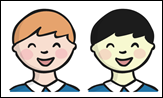 Count in 2’s to find out how many shoes there are then write the answer. 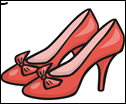 Count in 5’s to find out how many children there are then write the answer.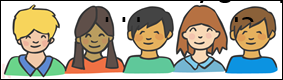 Count in 5’s to find out how many children there are then write the answer.Count in 10’s to find out how many candles there are then write the answer.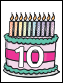 Count in 10’s to find out how many candles there are then write the answer.